Universität Potsdam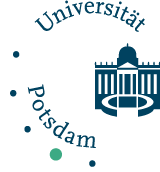 Wintersemester/Sommersemester _____Wirtschafts- und Sozialwissenschaftliche FakultätLehrstuhl für Politik und Regieren in Deutschland
Titel der Arbeit 
Erstbetreuer/in:Zweitbetreuer/in:Abgabedatum: 


Verfasser/in:
Studiengang: 
Fachsemester:
Matrikelnummer:InhaltsverzeichnisAbkürzungsverzeichnisAbbildungs- und TabellenverzeichnisHaupttextText Text Text Text Text Text Text Text Text Text Text Text Text Text Text Text Text Text Text Text Text Text Text Text Text Text Text Text Text Text Text Text Text Text Text Text Text Text Text Text Text Text Text Text Text Text Text Text Text Text Text Text Text LiteraturverzeichnisGgfs. AnhangEidesstattliche VersicherungName:			Studiengang:	Vorname:		Matrikel.-Nr.: Geb.-Ort:		Geb.-Datum:	Ich versichere hiermit, dass ich meine Abschlussarbeit „Titel der Arbeit“selbständig und ohne fremde Hilfe angefertigt habe. Alle von anderen Autoren wörtlich oder sinngemäß übernommenen Stellen sind entsprechend gekennzeichnet. Mir ist bewusst, dass bei einem Verstoß gegen obige Erklärung nicht nur die betreffende Prüfungsleistung mit der Note – 5,0 – gewertet wird, sondern auch eine Exmatrikulation erfolgen kann. Ort, Datum					Unterschrift